Year 3 homework – Autumn 1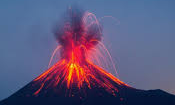 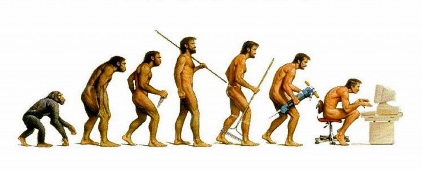 You should choose 1 activity from the grid each week.  Each task is worth up to a different amount of points depending on the difficulty and effort shown.  Points will be totalled at the end of each half term and those children with the highest points score will receive a prize!  Good Luck and we can’t wait to see the work you produce!  You should also practise your times tables and your weekly spellings.GeographyCould you draw the structure of a volcano and colour it correctly?(up to 8 points)HistoryCould you draw a Palaeolithic, Mesolithic and Neolithic Stone Age home?(Up to 10 points)MathsDesign a poster to show numbers 1-10 in order.(up to 6 points)MathsCan you make an odd and even number game to ten to play with your friends?(up to 10 points)HistoryCan you draw a picture of what you would look like if you lived during The Stone Age? (Up to 10 points)Art / D&TDesign and create a Stone Age tool or weapon.  Can you explain to your adults what your tool or weapon would have been made of?(up to 8 points)JigsawDesign a poster to show our school rules to a new child.(up to 6 points)ScienceCan you go on a rock hunt?  How many different kinds of rock can you find?(Up to 5 points)